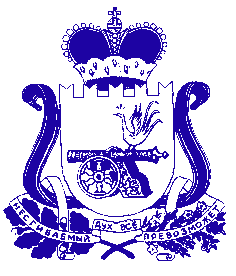 СОВЕТ ДЕПУТАТОВ БОГДАНОВСКОГО СЕЛЬСКОГО ПОСЕЛЕНИЯХОЛМ-ЖИРКОВСКОГО РАЙОНА СМОЛЕНСКОЙ ОБЛАСТИР Е Ш Е Н И Еот  06 .06.2019 г                     № 11         В соответствии с Федеральным законом от 6 октября 2003 года №131-ФЗ «Об общих принципах организации местного самоуправления в Российской Федерации», областным законом от 29 ноября 2007 года N 114-з «О наделении органов местного самоуправления муниципальных районов и городских округов Смоленской области государственными полномочиями по обеспечению детей-сирот и детей, оставшихся без попечения родителей, лиц из числа детей-сирот и детей, оставшихся без попечения родителей, жилыми помещениями», Уставом Богдановского сельского поселения Холм-Жирковского района Смоленской области, Положением о порядке управления и распоряжения имуществом, находящимся в собственности Богдановского сельского поселения Холм-Жирковского района  Смоленской  области, утвержденным решением Совета депутатов Богдановского сельского поселения Холм-Жирковского района  Смоленской  области от 13.11.2012 г  №39, в связи с передачей полномочий по обеспечению детей-сирот и детей, оставшихся без попечения родителей, лиц из числа детей-сирот и детей, оставшихся без попечения родителей, жилыми помещениями, муниципальному образованию «Холм-Жирковский район» Смоленской области, Совет депутатов Богдановского сельского поселения Холм-Жирковского района Смоленской областиР Е Ш И Л:          1. Передать в  муниципальную собственность муниципального образования «Холм-Жирковский район» Смоленской области имущество казны   муниципального образования Богдановского сельского поселения Холм-Жирковского района Смоленской области согласно Приложению № 1 к решению.         2. Приемку-передачу осуществить в установленном законодательством порядке.         3.     Контроль  за исполнением настоящего решения оставляю за собой.         4.  Разместить настоящее решение на официальном сайте органов местного самоуправления Богдановского сельского поселения Холм-Жирковского района Смоленской области.Глава муниципального образованияБогдановского сельского поселенияХолм-Жирковского районаСмоленской области                                                                        А.Ф. ИвановПриложение №1к решению Совета депутатов Богдановского сельского поселения Холм-Жирковского района Смоленской области от 06.06 .2019  №  11   ПЕРЕЧЕНЬимущества казны муниципального образования Богдановского сельского поселения Холм-Жирковского района Смоленской области, передаваемого в муниципальную собственность муниципального образования «Холм-Жирковский район» Смоленской области О передаче имущества казны   муниципального образования Богдановского сельского поселения Холм-Жирковского района Смоленской области в  собственность муниципального образования «Холм-Жирковский район» Смоленской области№ п/пПолное наименование объектаАдресПлощадь квартиры и иные параметрыПлощадь квартиры и иные параметрыБалансовая стоимость Основных фондов (по состоянию на дату включения в реестр)/ остаточная стоимостьРеестровый номерГосударственная регистрация прав муниципальной собственностиДата и обоснование включения в реестрДата и обоснование исключения из реестра№ п/пПолное наименование объектаАдресОбщаякв. м.Жилаякв. м.Балансовая стоимость Основных фондов (по состоянию на дату включения в реестр)/ остаточная стоимостьРеестровый номерГосударственная регистрация прав муниципальной собственностиДата и обоснование включения в реестрДата и обоснование исключения из реестра1.КвартираСмоленская область, г. Сафоново, ул. Ленинградская, д.31 кв.6140,7986238,006719100267-67/008-67/008/016/2015-1338/2Постановление №36 от 02.06.2016 г.